Route Turnhout -> Kempen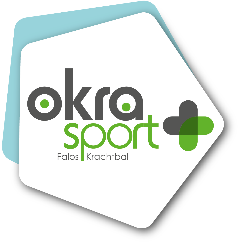 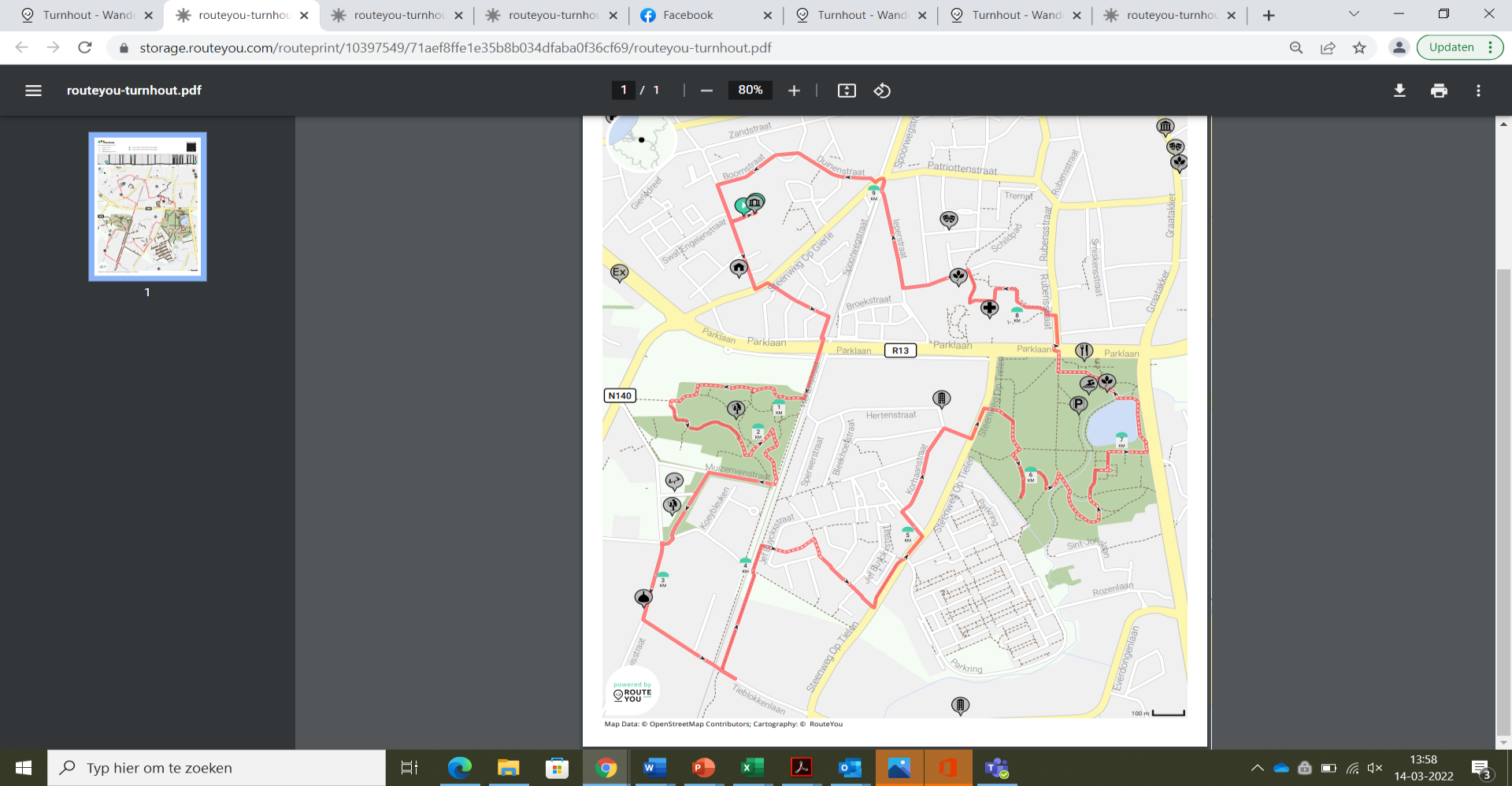 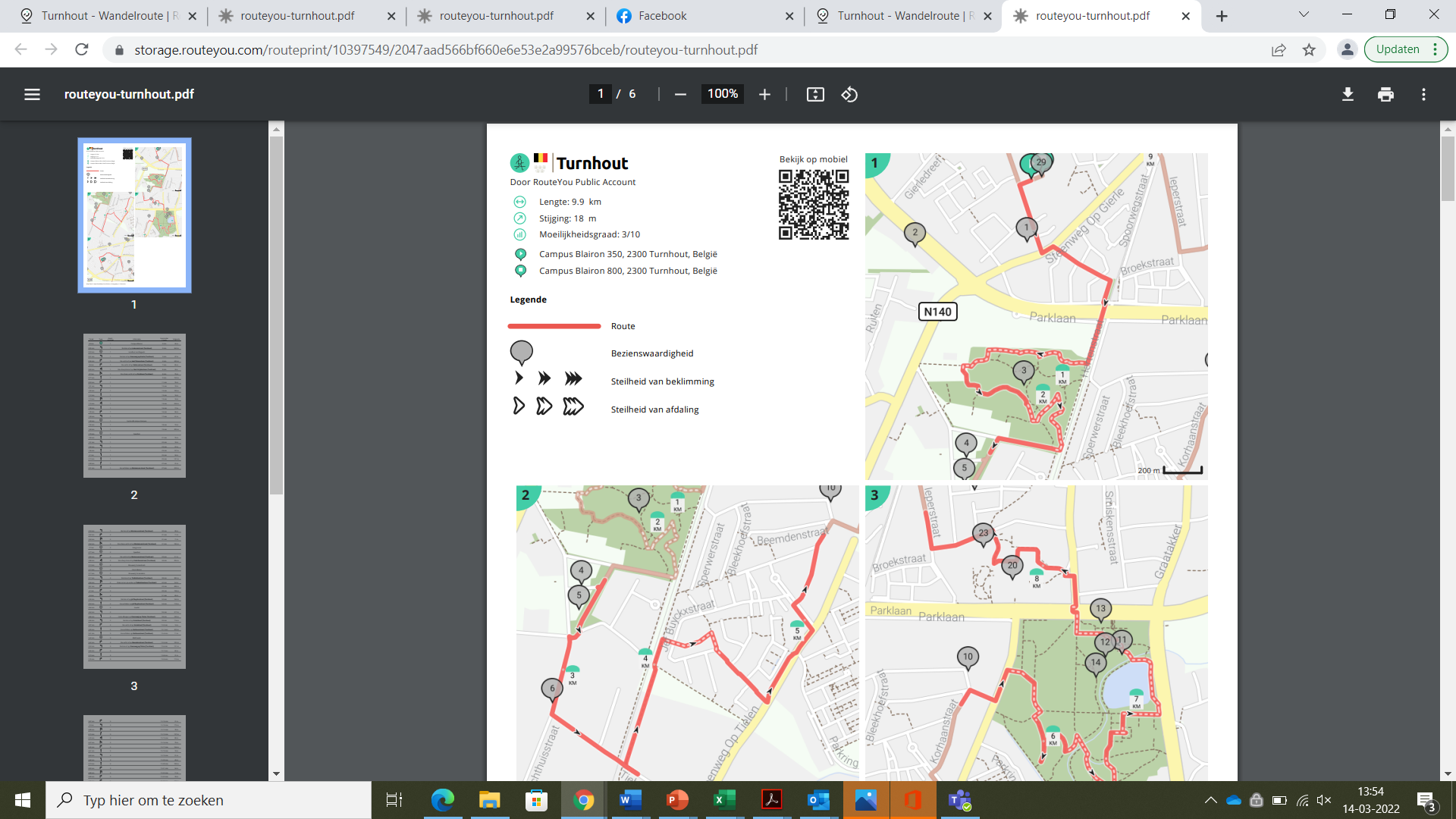 Routebeschrijving 	De wandeling start en eindigt aan de parking van de Campus Blairon. Bij de start sla je meteen na 50 meter links af in de Lokerenstraat. Na 200 meter kom je dan ook meteen het Landhuis Les Muguets tegen. Iets verderop ga je links op de Steenweg op Gierle. 50 meter verderop sla je recht af op de Jozef Simonslaan. Daarna sla je 250 meter verder rechts af op de Voldersstraat. Vervolgens sla je links af op de Oud-Strijderslaan en meteen daarna neem je een scherpe bocht naar rechts op de Parklaan. Deze weg blijf je ongeveer 2 km volgen tot je een scherpe bocht moet nemen naar de Slachthuisstraat. 300 meter verderop sla je links af op de Tieblokkenlaan. Vervolgens sla je na 1 km links af op de Jef Buyckxstraat. 500 meter verderop sla je links af op de Sinteldreef om daarna iets verder rechts af te slaan op de Beemdenstraat en meteen daarna rechts afslaan op de Steenweg op Tielen. Deze weg blijf je 3km volgen tot aan de Parklaan. Hier sla je links af op de Rubensstraat. Hierna sla je links af op de Albert Van Dyckstraat waarbij je de Heilige Hartkerk kan bewonderen. Een beetje verder sla je rechts af op de Ieperstraat om daarna opnieuw links af te slaan op de Steenweg op Gierle. 50 meter verderop sla je links af op de Duinenstraat om vervolgens de Boomstraat te volgen. Tenslotte sla je 200 meter verder links af op de Lokerenstraat waar je de Architectenwoning van E. Wauters kan waarnemen. Als alles goed is verlopen sla je links af naar de Campus Blairon en heb je de wandeling goed volbracht! Te zien onderweg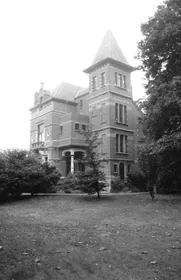 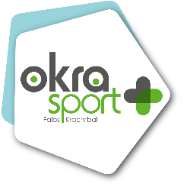 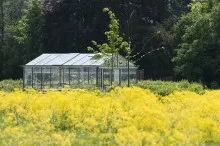 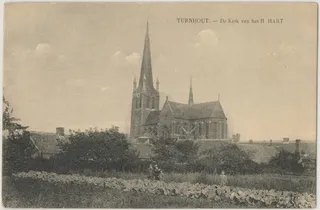 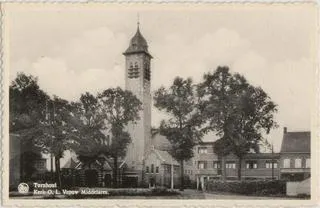 